APPLICATION FORM: Malta Together Fundraising Dinners at ION – The Harbour, sponsored by Iniala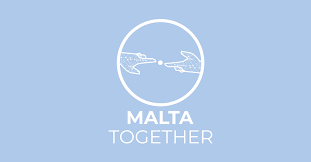 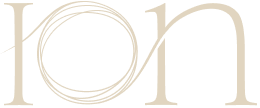 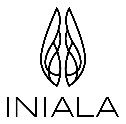 Please refer to our Guidelines, which can be found here, to assist you with your application. Applications can include (but are not obliged to) additional supporting documents and/or a short video explaining the initiative. Contact Details of Applicant Organisation DetailsProject / initiative that funds raised will go towardsThe Fundraising Event (please refer to the Guidelines)Previous Experience with Fundraising Events (if applicable)Additional Information Why do you believe we should choose to support your cause? (100 words max)____________________________________________________________________________________________________________________________________________________________________________________________________________________________________________________________________________________________________________________________________________________________________________________________________________________________________________________________________________________________________________Name and Surname Email Address Phone NumberOrganisation 1Organisation 2 (if collaborating)Organisation nameWebsite / Facebook pageVO / Entity Registration number Annual budget €€Project nameStart and end date (if applicable)Description of project (100 words maximum) Project impact Number of beneficiaries (if applicable) Total budget of project€Amount of funding still needed (if applicable)€Preferred month of event Summary of marketing strategy Summary of sales strategy How will you ensure to raise €15,000?Number of team members / volunteers to help with planning, marketing, sales and execution of the event Other sponsors / supportAdditional fundraising activities prior to or during the event (if any), example: auction / raffleAdd-ons for the event (if any), example: entertainment / décor Successful Fundraising EventsDescription on type of eventCosts Incurredfor the event€€Funds Raisedthrough the event€€